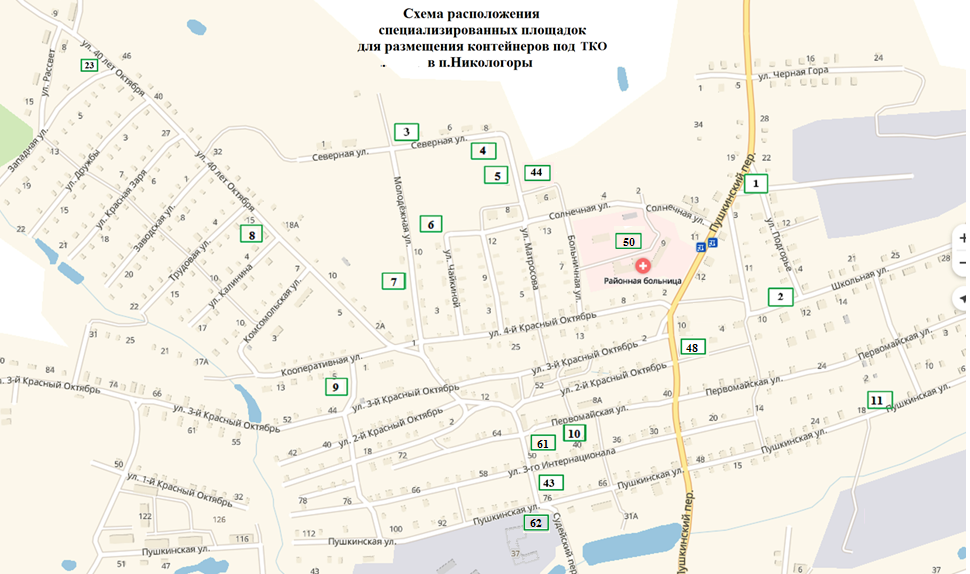 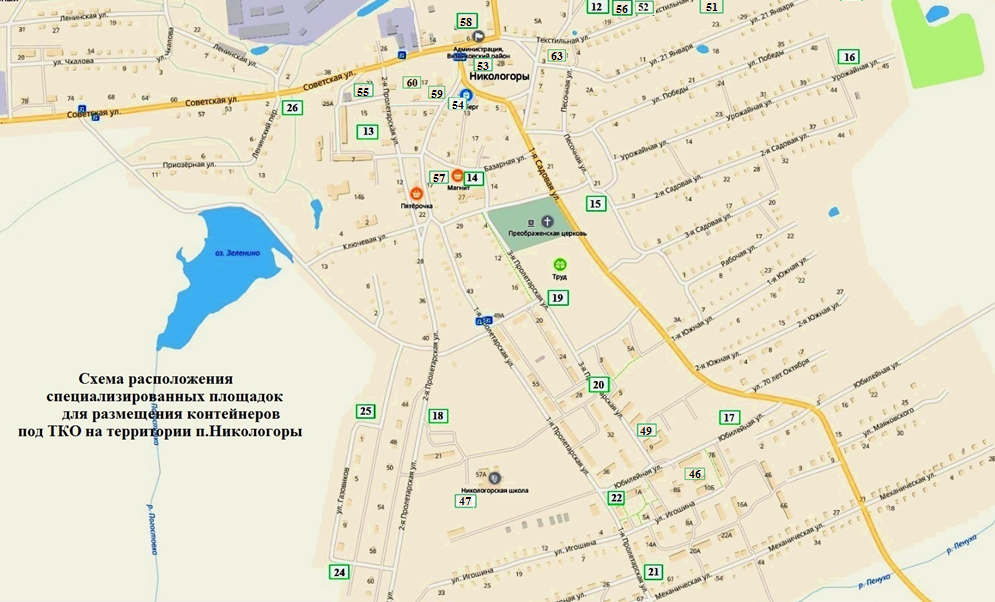 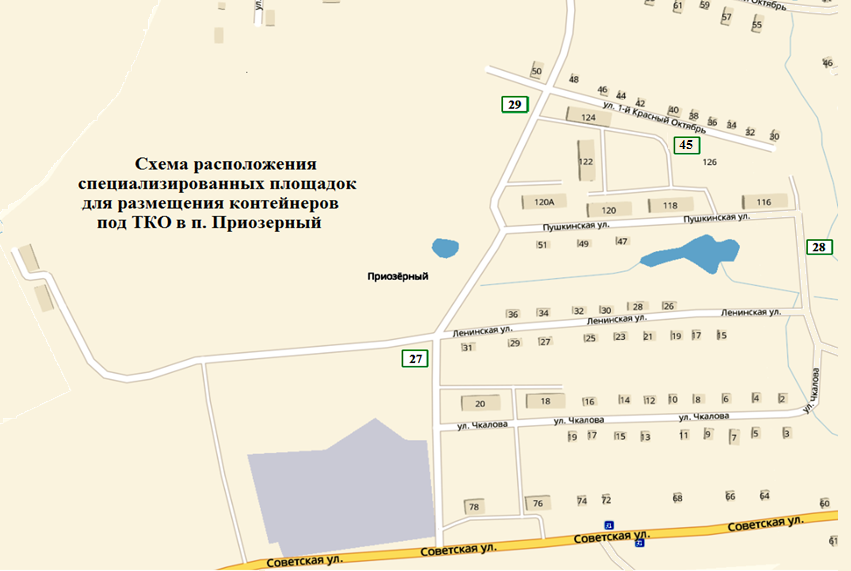 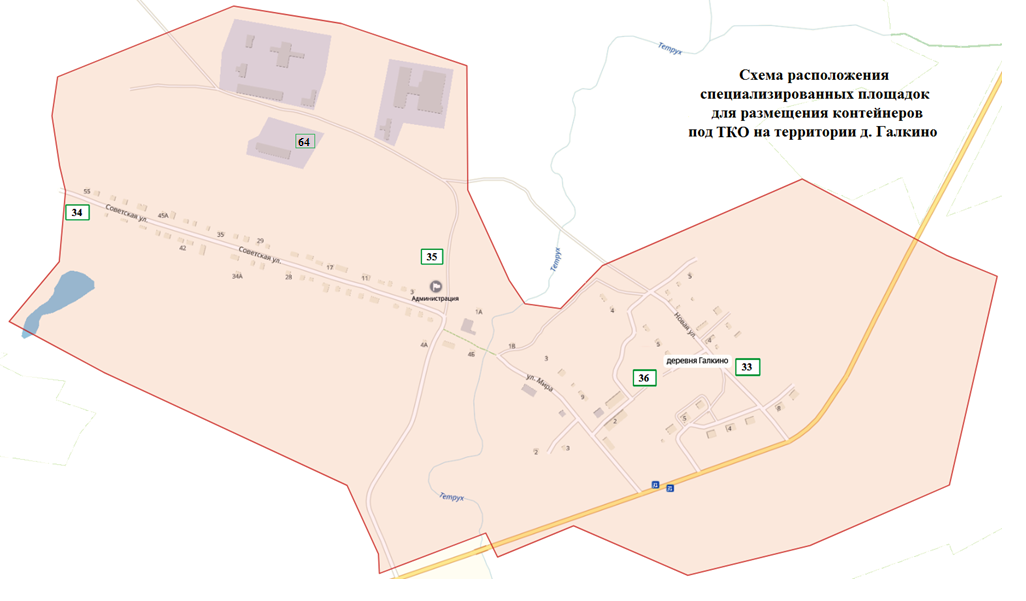 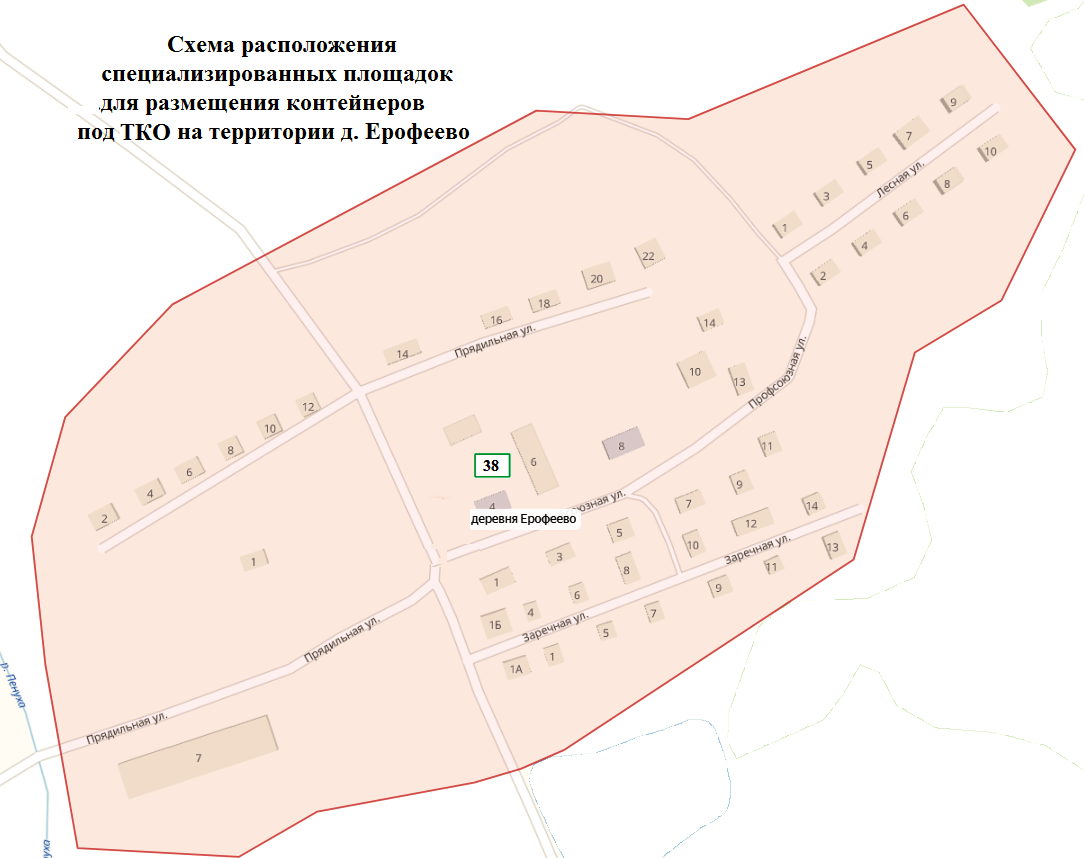 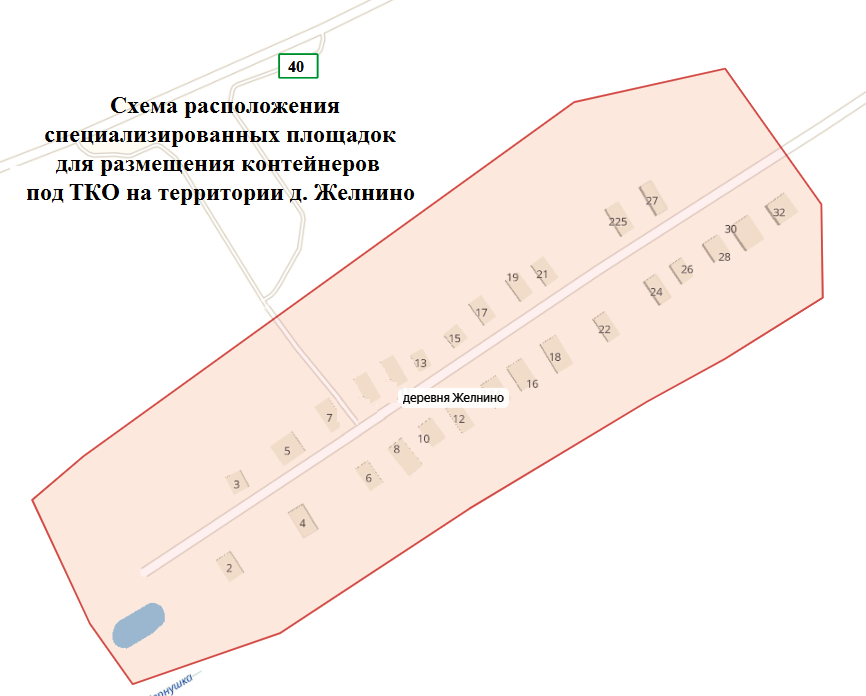 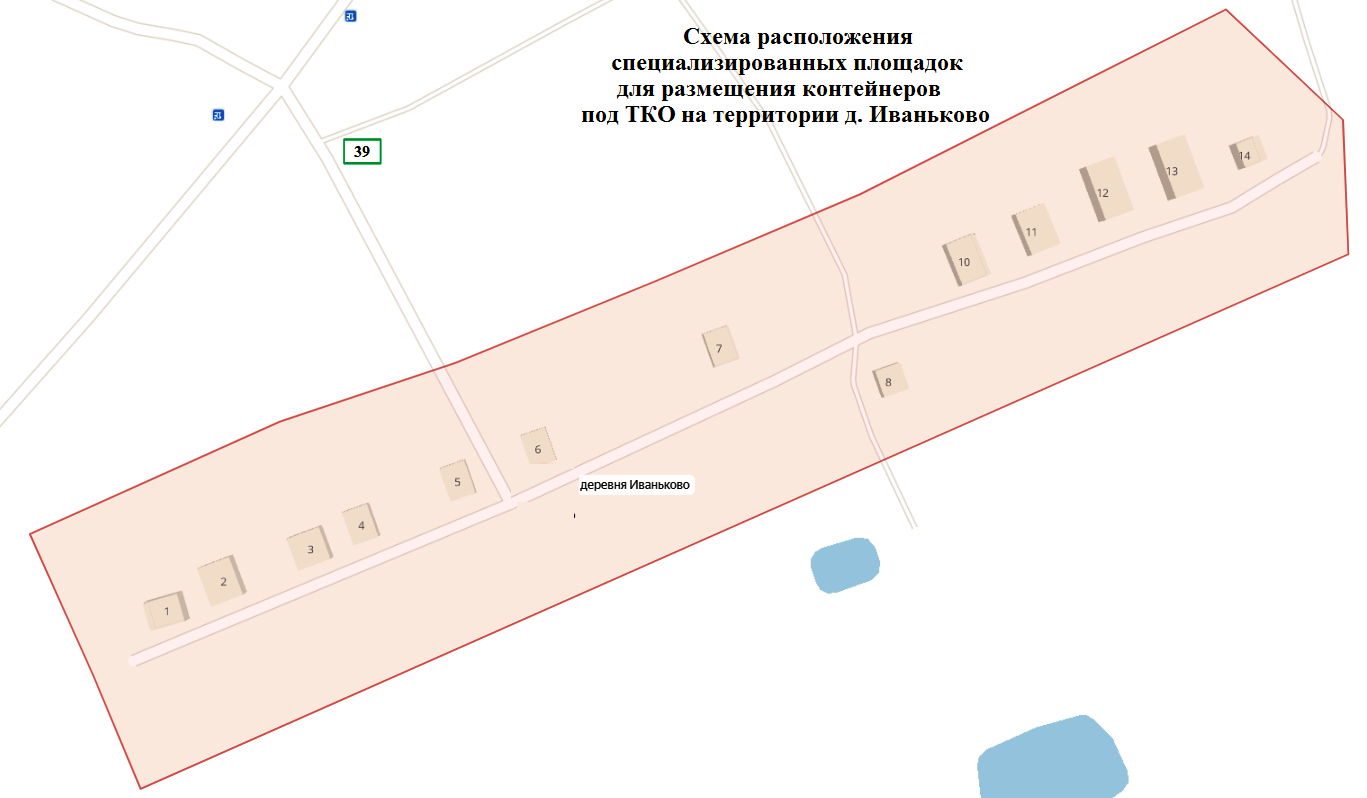 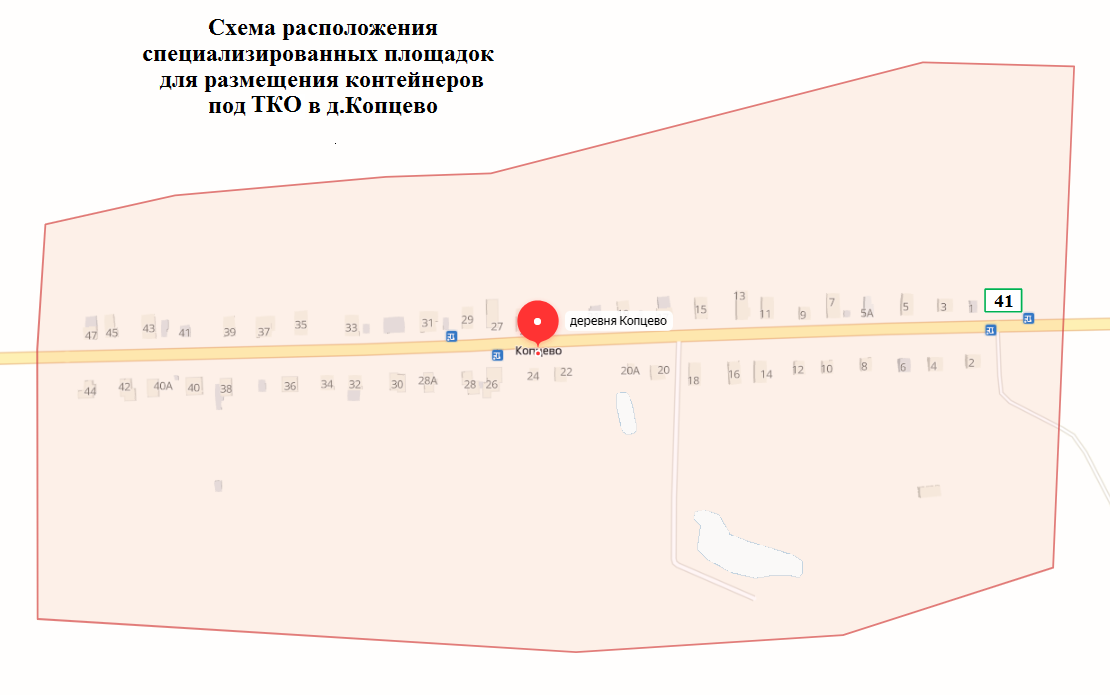 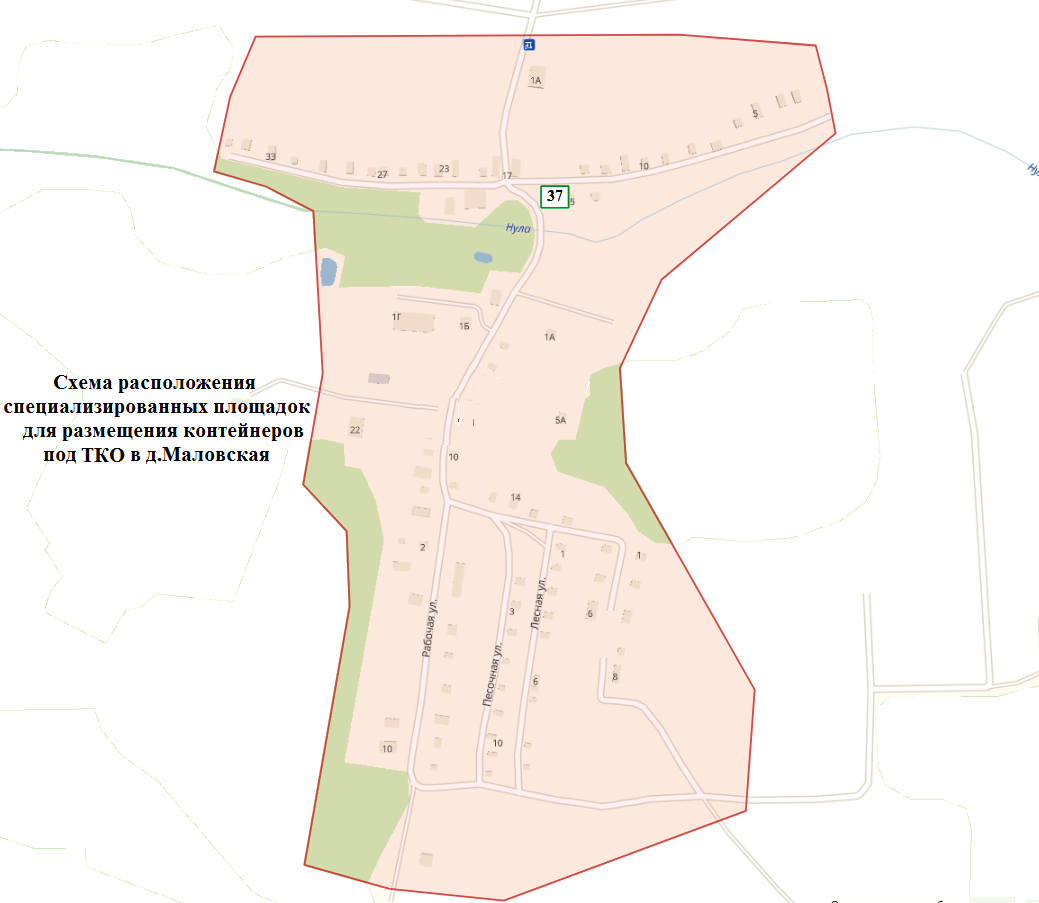 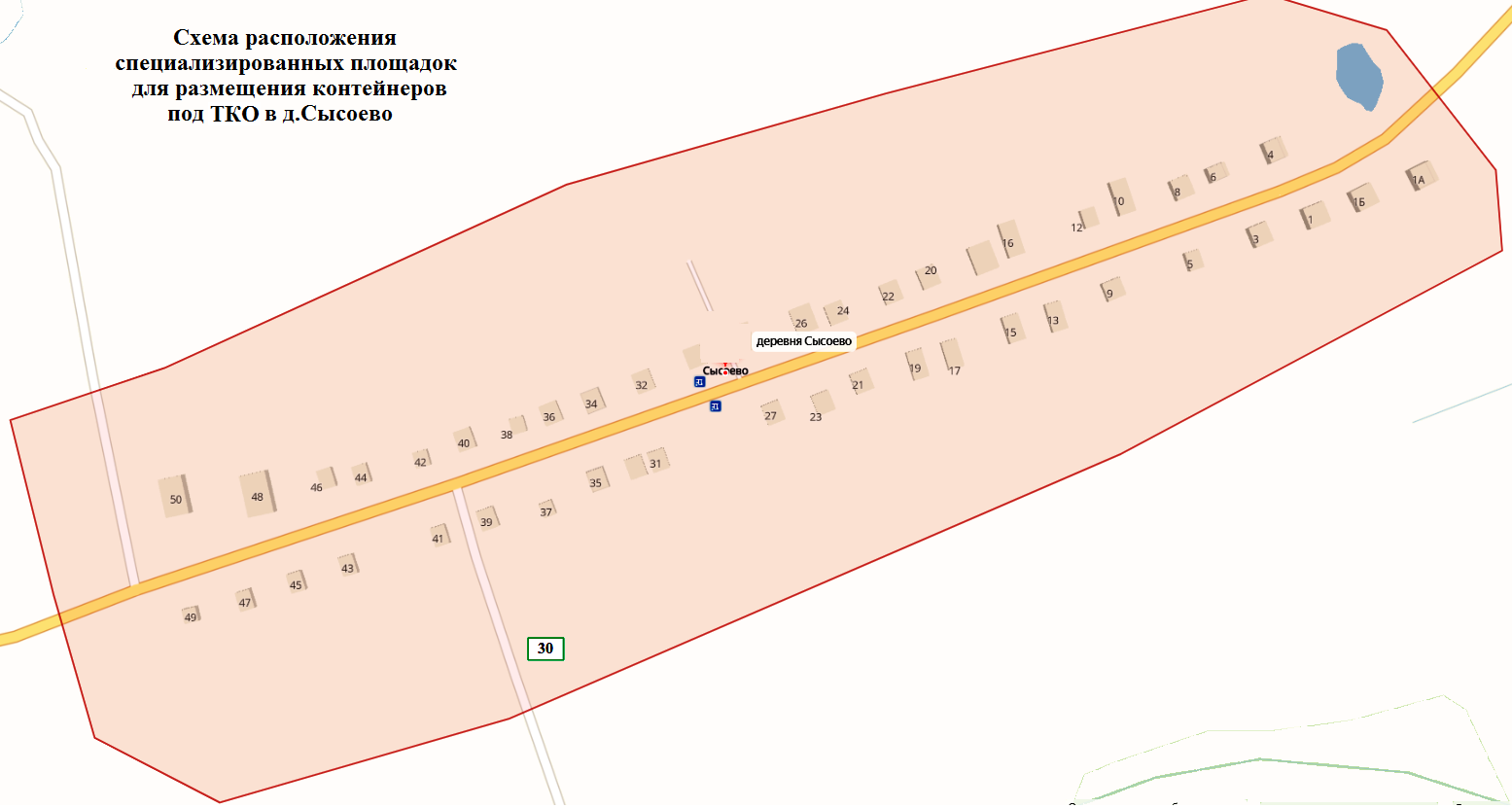 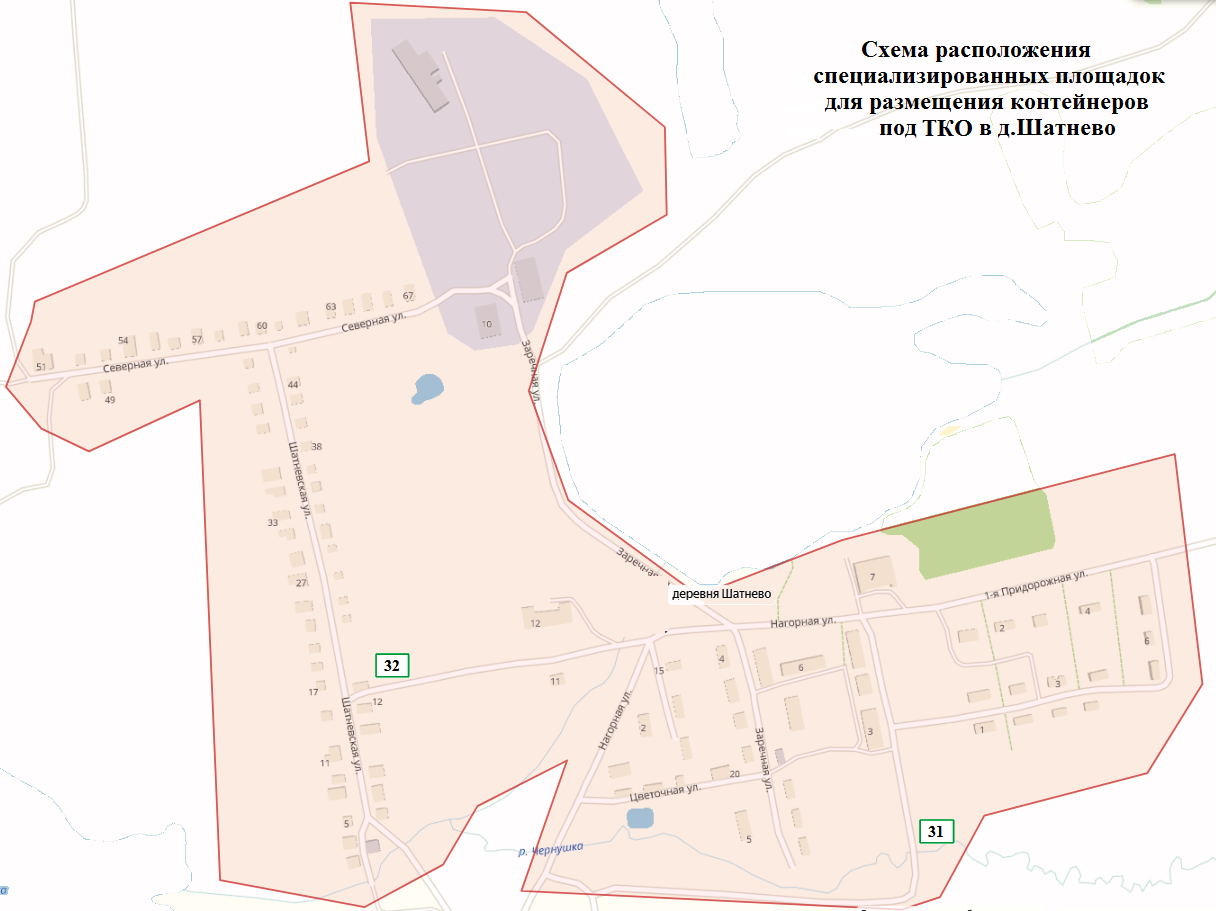 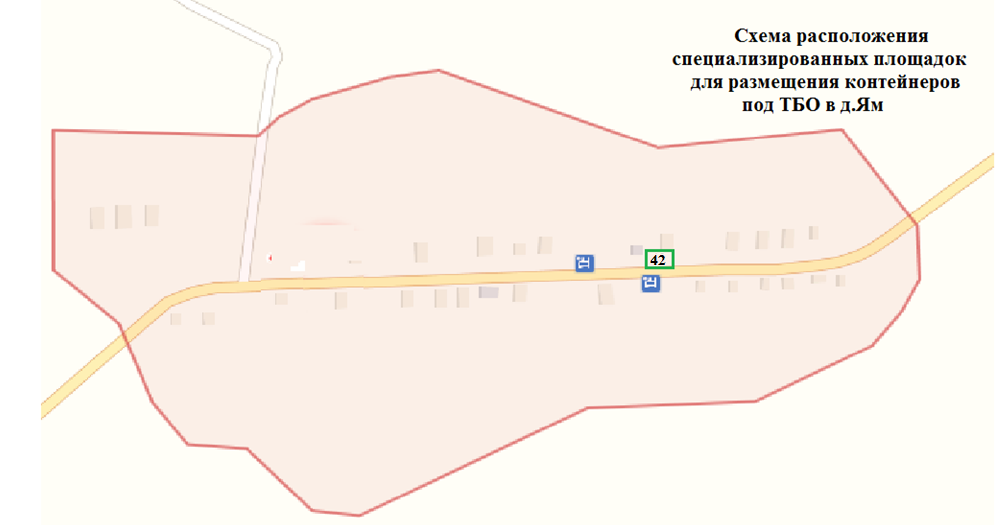 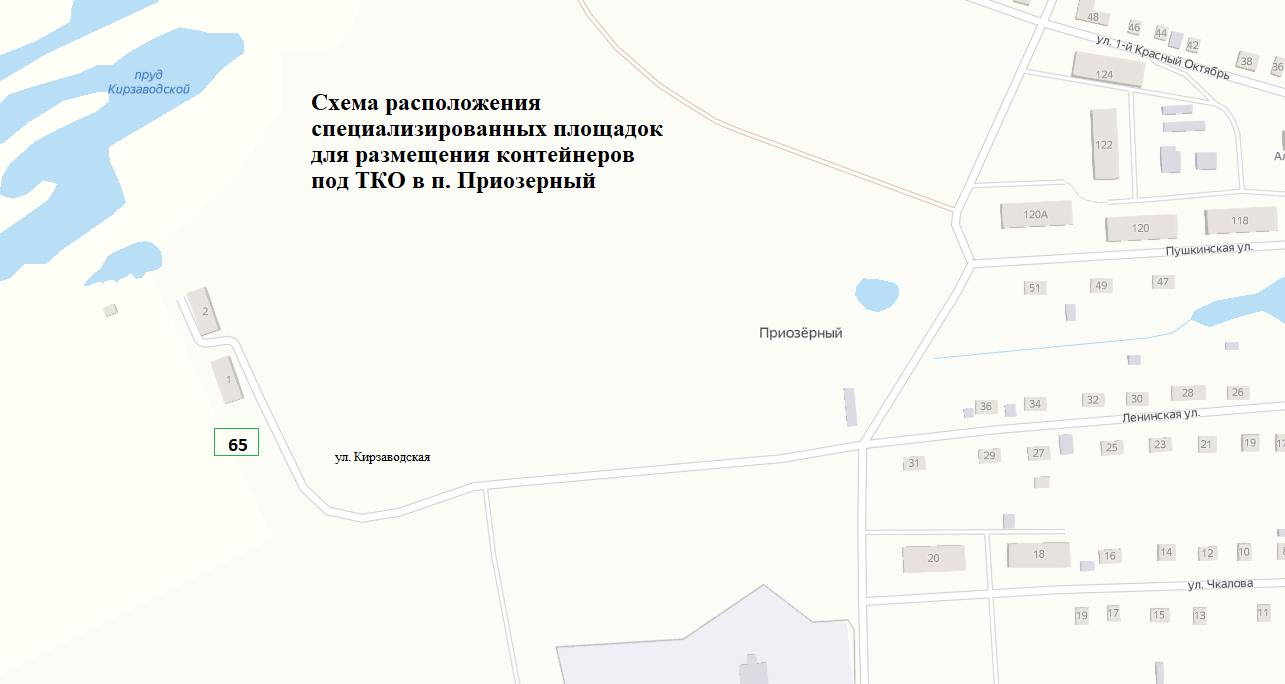 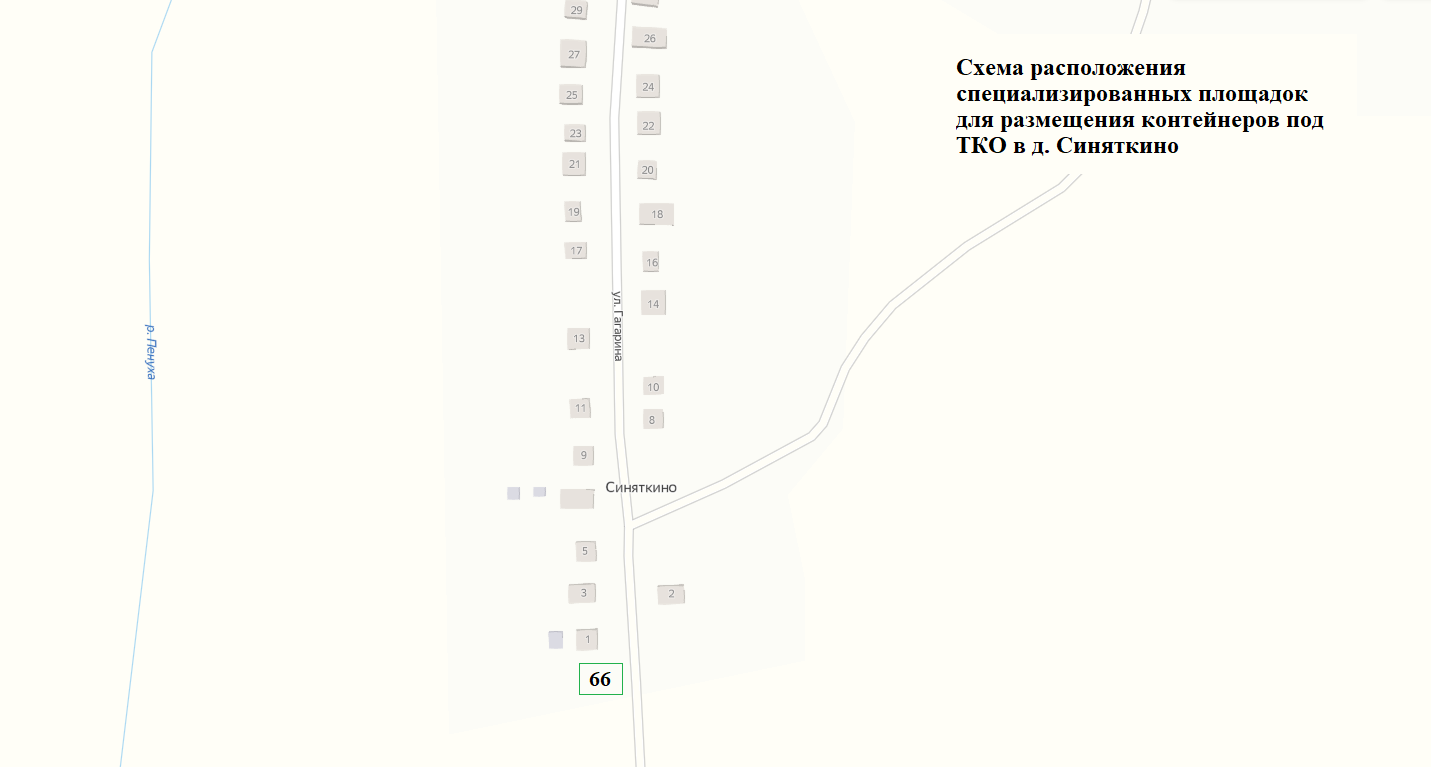 Приложение № 3  к постановлению администрации  от 07.06.2021 № 89Приложение № 3к постановлению                                                                                                                                     администрации от 16.05.2019 № 94